Об определении гарантирующей организацииВ соответствии со ст. 6 п. 1.1. Федерального закона РФ № 416-ФЗ от 07.12.2011 года «О водоснабжении и водоотведении», в целях развития системы питьевого водоснабжения, водоотведения и обеспечения доступности для граждан, повышения эффективности деятельности организаций в сфере водоснабжения и водоотведения: Определить гарантирующую организацию на территории с. Дорожный МО «Мурбайский наслег» ООО «ЛПТЭС», юридический и почтовый адрес:678144, Республика Саха (Якутия), Ленский район, г. Ленск, ул. Ленина д. 75;ИНН/КПП   1414015003/141401001ОГРН           11014140004232. Главному специалисту управления делами (Иванская Е.С.) разместить настоящее распоряжение на сайте муниципального образования «Ленский район».3. Контроль за исполнением настоящего распоряжения оставляю за собой.Муниципальное образование«ЛЕНСКИЙ РАЙОН»Республики Саха (Якутия)Муниципальное образование«ЛЕНСКИЙ РАЙОН»Республики Саха (Якутия)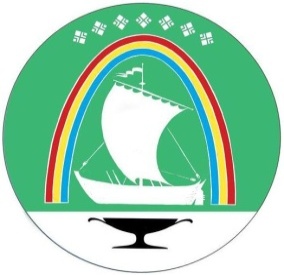 Саха Өрөспүүбүлүкэтин«ЛЕНСКЭЙ ОРОЙУОН» муниципальнайтэриллиитэ     РАСПОРЯЖЕНИЕ     РАСПОРЯЖЕНИЕ                          Дьаhал                          Дьаhал                          Дьаhал                г.Ленск                г.Ленск                             Ленскэй к                             Ленскэй к                             Ленскэй кот «_3__» __февраля__ 2022 года                       № ____01-04-146/2________                 от «_3__» __февраля__ 2022 года                       № ____01-04-146/2________                 от «_3__» __февраля__ 2022 года                       № ____01-04-146/2________                 от «_3__» __февраля__ 2022 года                       № ____01-04-146/2________                 от «_3__» __февраля__ 2022 года                       № ____01-04-146/2________                 Глава                                        Ж.Ж. Абильманов